Zadání – středová souměrnost – 25.5. – 29.5.Kap. 2.3. - zápis do sešitu Středově souměrné útvary- nakresli si obrázky A (čtverec, obdélník, kosočtverec, kruh)- opiš rámeček středově souměrný útvarProjdi si cvičení 2,3,7,8, 9  z kap. 2.3.Zjisti, které útvary jsou středově souměrné, urči, kde mají střed souměrnosti 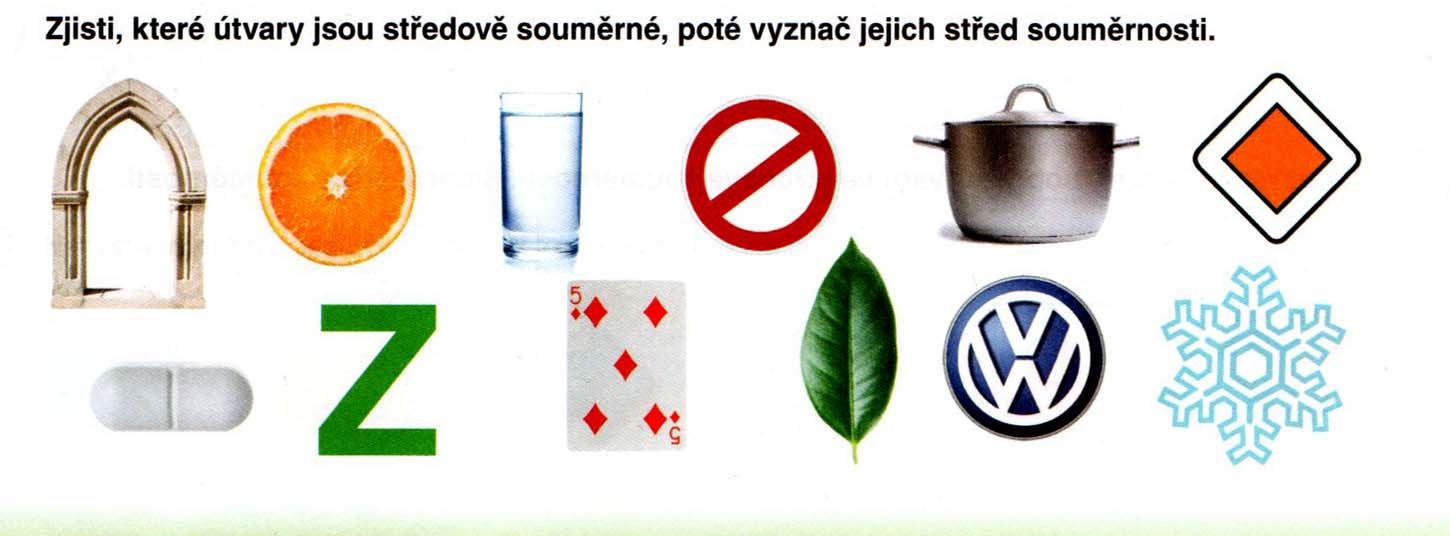 Narýsuj do sešitupravoúhlý ∆ ABC: a = 4 cm, b = 3 cm - sestroj k němu obraz ve středové souměrnosti, když střed je:a) S = Ab) S je uprostřed přepony ABnezapomeň, co všechno má být u příkladu: - zápis- náčrt (vyznač barevně, co znáš)- konstrukce- zkus zapsat i postup pomocí značekNarýsované trojúhelníky vyfoť a pošli.